 +254727793133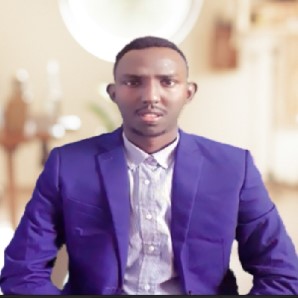  Rashkajr1@gmail.com	Date of Birth	: 03/03/1996	Marital Status	: Single	Nationality	: Somalia	Known Languages	: Somali, English, Swahili	EXPERIENCE	             Word Lights                                                                                         10/12/2020 - To Date 		Subtitler/Translator                                            Subtitled over 200mins regarding interviews, documentaries and many more 			OJ Language Hub	07/06/2020 - To Date    				Translator/Transcriber/Subtitler              				Translated court proceedings/ transcribed interviews and subtitled documentaries                                                 Translated	10/12/2019 - To DateTranslator/Voice OverMiscellaneous translations from Medical to Education especially Covid-19 related content. Voiced court proceedings and CCTV footages.	Arousi Riahi	02/06/2019 - 10/12/2020TranslatorTranslation/transcription/subtitling/VoiceOver/QAs regarding pharmacy/child care/Coivd-19/Education.	Amazon Connection	01/02/2020 - To dateQuality AssuranceThrough Moravia, I have been the main Quality Assurance linguist for Amazon Connections in the past 12 months. Most of the content would of course revolve around businesses, brainstorming and training staff, however, in many instances medical terms, hygiene and Covid-19 related content is handled.	Language Link Plus	03/05/2018 - 03/02/2020TranslatorTranslation & Proofreading regarding legal/court proceedings/child care and education	Rashidayn Linguists	05/03/2018 - 01/02/2021Project Manager/Voice OverTranslation, project management and voiced advertisement footages. OneHourTranslationTranslator/Quality RaterSocial Media posts translation especially Facebook     		02/03/2018 - 09/10/2019Appen OnlineTranslator, Transcriber, Social Media Evaluator	02/05/2015 - 20/01/2020 Language Annotations, Translations and Transcriptions.	EDUCATION	Jomo Kenyatta University of Agriculture and TechnologyInformation Technology	Dagahaley High school	2021Overal Scentific, Humanity, Business and Computer subjectsKCSE B-	Windle Trust Kenya - Dagahaley High School	2017Advanced English Course 90%	Unity Primary School	2016Kenyan Certificate of Primary Education75%2013TECHNICAL SKILLS	Able to work with both weak and strong team.Excellent Communication skills. Able to work on tight deadlines.Highly skilled in Word, Excel, Access, Outlook, PowerPoint, Desktop Publisher Able to priortize workAdditional Skills: web searching, teamwork, decision making, negotiation, emotional intelligence.	INTERESTS	Reading, Traveling, Inventing & Innovating, Watching and playing football	CAT Tools	Memsource, MemoQ, Sdl Trados, XTM, and company specific workbenches. 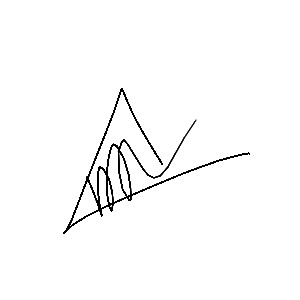 ABDIRASHID ABDIRAHMANPERSONAL INFORMATIONAbdirashid Abdirahman Phase 3, Greatwall, Machakos, , CAREER OBJECTIVETo obtain a position that will enable me to use my strong organizational skills, award-winning educational background, and ability to work well with people.